Whole School ThemesProgression of SkillsNational Curriculum CoverageYEAR ONEYEAR TWOYEAR THREEYEAR FOURYEAR FIVE YEAR SIX Children will be working closely with their teacher to develop an understanding of a significant turning point in British history (WW2 – Battle of Britain, The Blitz). Children will guide the learning a direction which sparks their imagination. ∙ Children will also learn to make detailed comments connections, contrasts and trends over periods of time What a way to end our journey into History at Red Hall. Do you have stories at home from great grandparents about times such as WW2? This could really inspire the ch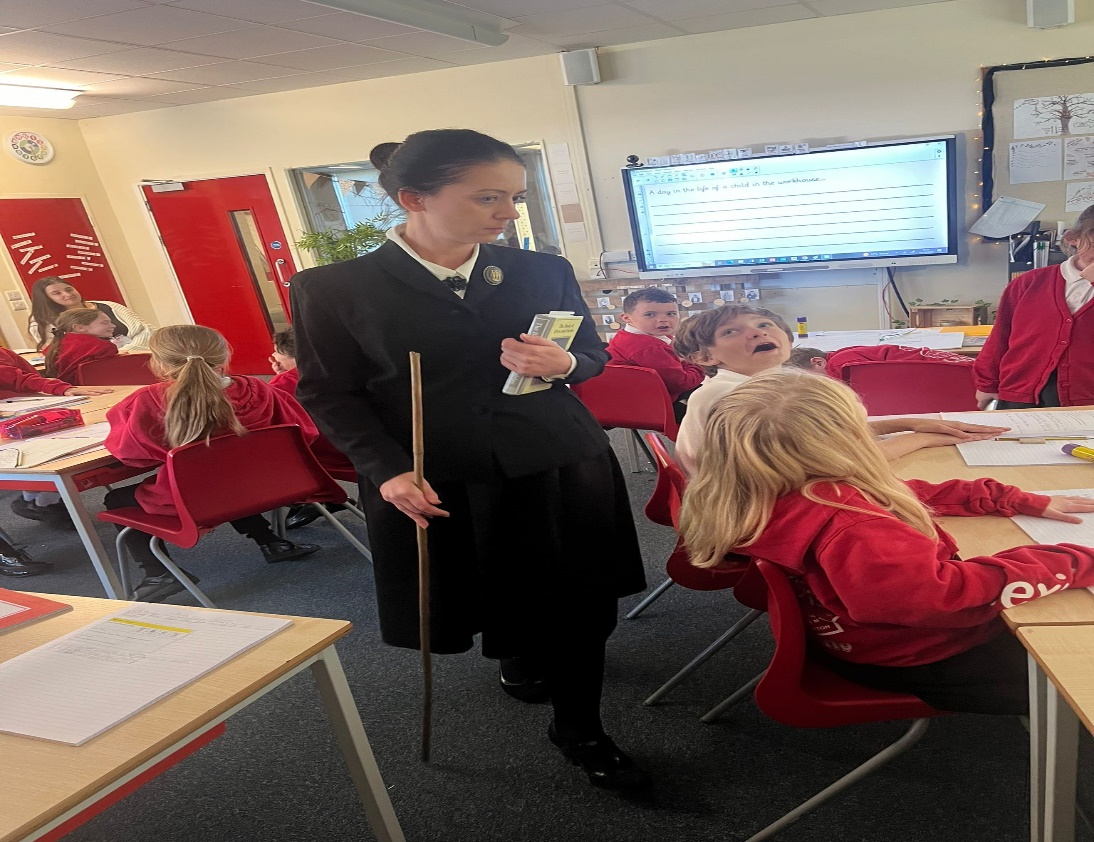 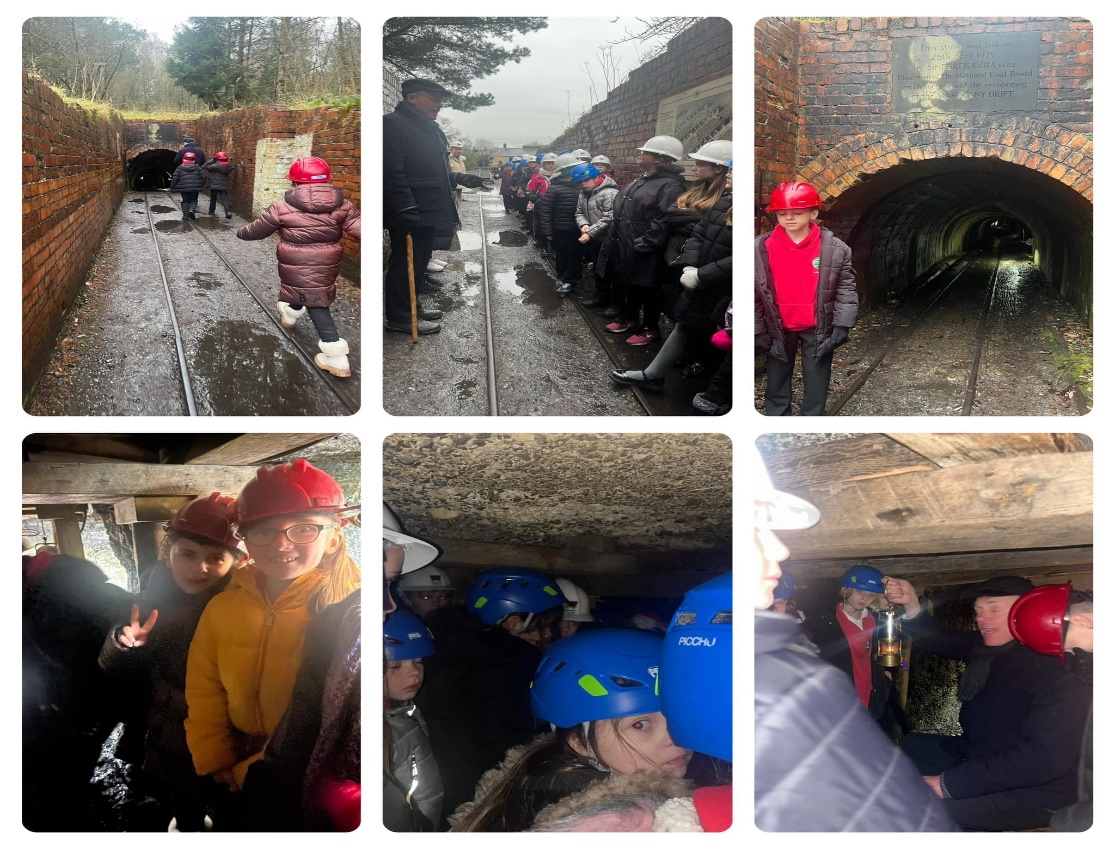 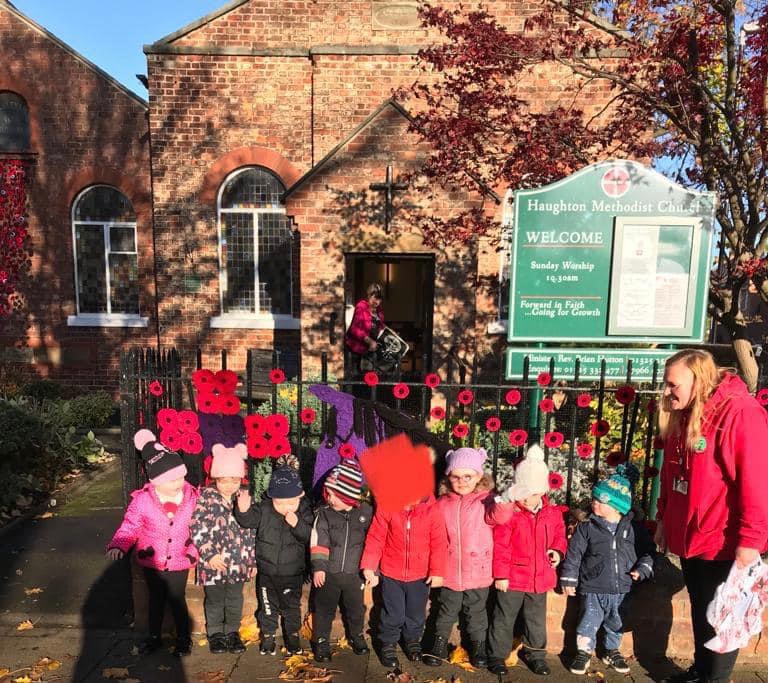 What is the intent of our history curriculum?To help pupils gain a coherent knowledge and understanding of Britain’s past and that of the wider world. We want our children to become historians! At Red Hall Primary school our aim is to inspire pupils’ curiosity and make learning creative so they want to know more and ask questions about the past. History lessons at our school will encourage children to think critically, gather and understand evidence and discover more about the complexity of people’s lives in our past and how times have changed. Our lessons will be fun, active and centred around children’s interests, we aim to create a love for History and all of its fascinating facts. At times, subjects such as English, Maths and an understanding of what is going on now, can be a struggle, never mind trying to visualise things from a different time in History and imagine how life would have been for these people! This is why lessons are active and a range of resources, invitations and provocations are used to deepen the children’s understanding of the period of time we are studying. To meet the objectives of the National Curriculum, we have planned out which class has to cover certain time periods in history. Our lessons focus on developing historical skills and real life experiences, links to Geography and other subject areas are also explored to deepen children’s knowledge Through the school themes and by creating cross curricular links to other subjects, we will help make connections and make sense of our history and embed knowledge that stick with children throughout their whole school lives and into adulthood. Our children will know more and remember more!What is the intent of our history curriculum?To help pupils gain a coherent knowledge and understanding of Britain’s past and that of the wider world. We want our children to become historians! At Red Hall Primary school our aim is to inspire pupils’ curiosity and make learning creative so they want to know more and ask questions about the past. History lessons at our school will encourage children to think critically, gather and understand evidence and discover more about the complexity of people’s lives in our past and how times have changed. Our lessons will be fun, active and centred around children’s interests, we aim to create a love for History and all of its fascinating facts. At times, subjects such as English, Maths and an understanding of what is going on now, can be a struggle, never mind trying to visualise things from a different time in History and imagine how life would have been for these people! This is why lessons are active and a range of resources, invitations and provocations are used to deepen the children’s understanding of the period of time we are studying. To meet the objectives of the National Curriculum, we have planned out which class has to cover certain time periods in history. Our lessons focus on developing historical skills and real life experiences, links to Geography and other subject areas are also explored to deepen children’s knowledge Through the school themes and by creating cross curricular links to other subjects, we will help make connections and make sense of our history and embed knowledge that stick with children throughout their whole school lives and into adulthood. Our children will know more and remember more!What experiences will the children receive?In our classes we have ‘floorbooks’ and ‘hook books’, these are led by the children and follow the possible lines of development they wish to follow. When a teacher begins a theme they use a ‘hook’ to spark children’s imaginations and, wherever possible, we use the children’s ideas to plan what will be covered in History. As historian’s, children must receive as many experiences as possible to make sense of the world around them. We use many ‘provocations’ and ‘invitations’ into learning as possible, in hope to engage as many children as possible. These gems of learning could be videos, educational trips to amazing places, photographs, books, role-play, letters and so much more. Our children are provided with ‘memorable experiences’ (which the school will mainly fund) to give children as many opportunities as possible. These link to the way we structure our approach to teaching: 1. In our themed sessions we have a powerful ‘engage stage’ which captures children’s imagination. Learning is centred around the wonders of each child. 2. Next we have the ‘develop stage’, during this time children will improve their knowledge and understanding of the question. They develop and practice their new skills. 3. We also have ‘innovate stage’ which helps to steer the children in new directions, re-engage them in a topic or just to spark a new interest. 4. Finally, at the end of each topic, there is an ‘express stage’. This is possibly the most exciting part as all the children have a chance to express what they have learned to parents, carers and the wider community.What experiences will the children receive?In our classes we have ‘floorbooks’ and ‘hook books’, these are led by the children and follow the possible lines of development they wish to follow. When a teacher begins a theme they use a ‘hook’ to spark children’s imaginations and, wherever possible, we use the children’s ideas to plan what will be covered in History. As historian’s, children must receive as many experiences as possible to make sense of the world around them. We use many ‘provocations’ and ‘invitations’ into learning as possible, in hope to engage as many children as possible. These gems of learning could be videos, educational trips to amazing places, photographs, books, role-play, letters and so much more. Our children are provided with ‘memorable experiences’ (which the school will mainly fund) to give children as many opportunities as possible. These link to the way we structure our approach to teaching: 1. In our themed sessions we have a powerful ‘engage stage’ which captures children’s imagination. Learning is centred around the wonders of each child. 2. Next we have the ‘develop stage’, during this time children will improve their knowledge and understanding of the question. They develop and practice their new skills. 3. We also have ‘innovate stage’ which helps to steer the children in new directions, re-engage them in a topic or just to spark a new interest. 4. Finally, at the end of each topic, there is an ‘express stage’. This is possibly the most exciting part as all the children have a chance to express what they have learned to parents, carers and the wider community.By the end of their time at Red Hall, what will all of our children have?A passion for History and a determination to carry on discovering about the wider world and its past. By the end of their time at Red Hall, we would like children to see themselves as Historians and to have developed a love for the subject which continues into secondary school. It is our aim that every child has made good progress within History and is proud of their effort all the achievements they have made. We hope children are enthusiastic about learning and remember all of the learning they have completed. We hope the children have developed into independent and confident doers and thinkers.By the end of their time at Red Hall, what will all of our children have?A passion for History and a determination to carry on discovering about the wider world and its past. By the end of their time at Red Hall, we would like children to see themselves as Historians and to have developed a love for the subject which continues into secondary school. It is our aim that every child has made good progress within History and is proud of their effort all the achievements they have made. We hope children are enthusiastic about learning and remember all of the learning they have completed. We hope the children have developed into independent and confident doers and thinkers.By the end of their time at Red Hall, what will all of our children have?A passion for History and a determination to carry on discovering about the wider world and its past. By the end of their time at Red Hall, we would like children to see themselves as Historians and to have developed a love for the subject which continues into secondary school. It is our aim that every child has made good progress within History and is proud of their effort all the achievements they have made. We hope children are enthusiastic about learning and remember all of the learning they have completed. We hope the children have developed into independent and confident doers and thinkers.By the end of their time at Red Hall, what will all of our children have?A passion for History and a determination to carry on discovering about the wider world and its past. By the end of their time at Red Hall, we would like children to see themselves as Historians and to have developed a love for the subject which continues into secondary school. It is our aim that every child has made good progress within History and is proud of their effort all the achievements they have made. We hope children are enthusiastic about learning and remember all of the learning they have completed. We hope the children have developed into independent and confident doers and thinkers.Autumn 1: Community A Moment In TimeAutumn 2: AspirationalTell Me a StorySpring 1: RespectThe Most Amazing JourneySpring 2: InclusiveWe Are FamilySummer 1: NurturingMagic, Mystery and MayhemSummer 2: Growing togetherDream BIGYear One: My Family and Me!Year Two: The Great fire of LondonYear Three: Stone Age to Iron AgeYear Four: The Roman EmpireYear Five: The Changing Power of MonarchsYear Six: Industrial RevolutionYear One: Tim Peake/ Neil ArmstrongYear Two: Albert Einstein/Rosa Parks/ Marie Curie/ Nelson MandelaYear Three: Stone Age to Iron AgeYear Four: The Roman EmpireYear Five: The Changing Power of MonarchsYear Six: Industrial RevolutionYear One: George StephensonYear Two: Historical Places in DarlingtonYear Three: Year 3 Ancient Egypt and TutankhamunYear Four: The Vikings and Anglo-SaxonsYear Five: The MayansYear Six: WW2Year One: QueensYear Two: KingsYear Three: Year 3 Ancient Egypt and TutankhamunYear Four: The Vikings and Anglo-SaxonsYear Five: The MayansYear Six: WW2Year One: QueensYear Two: KingsYear Three: Darlington: A Changing Town Full of HistoryYear Four: Archaeological Dig: What Would We Find in Our Town?Year Five: A Local History StudyYear Six: The RailwaysYear One: MeYear Two: Lets ReflectYear Three: Darlington: A Changing Town Full of HistoryYear Four: Archaeological Dig: What Would We Find in Our Town?Year Five: A Local History StudyYear Six: The RailwaysYear 1Year 2Years 3Year 4Year 5Year 6Chronological Understanding• I can sequence some events from my own life in order • I can make some comments about things from the past that have happened to me • I can describe memories of key events in people’s livesI can sequence some events from my own life on a timeline. • I can describe memories of key events in people’s lives• I can place the time period studied on a timeline • I can begin to use dates and terms related to the period of study • I can sequence events and artefacts• I can place events from the time period studied on a timeline • I can use dates and terms related to the period of study • I can make comparisons between different time periods • I can use more complex terms e.g. BC/AD• I can place events from the time period studied on a timeline with increasing confidence • I use relevant dates and terms related to the period of study• I can position time periods studies to other time periods taught across the school • I can make more considered comparisons between a growing range of different time periodsHistorical Knowledge• I can recognise the difference between past and present in my own and others’ lives • I can recount stories from the past• I know some historical figures and understand why they were important • I can begin to compare historical periods with life today• I know about some everyday aspects of people’s lives from different time periods • I can compare historical periods with life today• I can identify key features and events of a time studied • I can describe some changes in the historical period being studiedI can describe changes within and between periods and societies studied • I can examine causes and results of great events and the impact on people • I can compare an aspect of life with the same aspect in another lifeI can find out about beliefs, behaviour and characteristics of people, recognising that not everyone shares the same views or feelings • I can give an explanation of past events in terms of cause and effect using evidence to support an explanation • I can compare and contrast themes between different time periodsInterpretations of History∙ I can pick out information about the past from sources like pictures, artefacts and stories∙ I can compare pictures or photographs of people or events in the past with nowI can identify and give reasons for different ways the past is represented∙ I can begin to evaluate the usefulness of different sourcesI can offer some reasons for different versions of events • I can begin to compare accounts of events from different sources• I can link sources and work out how conclusions were arrived at • I am aware that different evidence will lead to different conclusionsHistorical Enquiry• I can find out answers to simple questions about the past from sources of information with support, e.g. artefacts • I can talk, draw and write down my ideas• I can use a source/artefact to answer questions about the past on the basis of observations • I can represent the past in a different ways• I can use a range of sources to find about a period • I can begin to select and record relevant information from nonfiction text, online resources and other sources.• I can use evidence to build up a clearer picture about past events • I can ask a variety of questions • I can use the library and internet for research• I can begin to discuss primary and secondary sources • I can use the library and internet for research independently with a given brief• I can discuss the relevance primary and secondary sources • I can bring knowledge gathered from several sources together in a fluent accountMy Family and Me!Autumn 1: CommunityA Moment In TimeTim Peake/ Neil ArmstrongAutumn 2: AspirationalTell Me a StoryGeorge StephensonSpring 1: RespectThe Most Amazing JourneyQueensSpring 2: InclusiveWe Are FamilyQueensSummer 1: NurturingMagic, Mystery and MayhemMESummer 2: Growing togetherDream BIGNational Curriculum LinksChanges within living memoryChanges within living memoryLives of significant historical figuresSignificant historical events, people and places in their own locality.Changes beyond living memory Lives of significant historical figureChanges beyond living memory Lives of significant historical figureChanges within living memoryChronological UnderstandingI can sequence some events from my own life in order • I can make some comments about things from the past that have happened to me • I can describe memories of key events in people’s livesI can describe memories of key events in people’s lives ∙ I can plot memorable events back to Neil Armstrong’s flight ∙ I know when the first female astronaut went into spaceI can recount stories about my local history• I can create a time line (order) the last three monarchs. • I can compare BC/AD and where monarchs come• I can create a time line (order) the last three monarchs. • I can compare BC/AD and where monarchs comeI can recognise the difference between past and present in my own and others’ lives. I can start to think about how I could make history. •    I can recount stories from the pastHistorical Knowledge I can pick out information about the past from sources like pictures and storiesI can pick out information about the past from sources like pictures, artefacts and storiesI can recognise the difference between past and present in my own and others’ lives I can recount stories from the pastI can recognise the difference between past and present in my own and others’ lives I can recount stories from the pastI can recognise the difference between past and present in my own and others’ livesInterpretation and EnquiryI can pick out information about the past from sources like pictures, artefacts and storiesI can find out answers to simple questions about the past from sources of information, e.g. artefacts I can talk, draw and write my ideasI can pick out information about the past from sources like pictures, artefacts and storiesI can predict what things might have been likeI can find out answers to simple questions about the past from sources of information, e.g. artefacts I can talk, draw and write my ideasI can pick out information about the past from sources like pictures, artefacts and storiesI can find out answers to simple questions about the past from sources of information, e.g. artefacts I can talk, draw and write my ideasI can pick out information about the past from sources like pictures, artefacts and storiesI can predict what things might have been likeI can find out answers to simple questions about the past from sources of information, e.g. artefacts I can talk, draw and write my ideasI can pick out information about the past from sources like pictures, artefacts and storiesI can predict what things might have been likeI can find out answers to simple questions about the past from sources of information, e.g. artefacts I can talk, draw and write my ideasI can find out answers to simple questions about the past from sources of information, e.g. artefacts I can talk, draw and write my ideasKey VocabularyPastPresentBefore AfterHistoryOrderTimelineDatePhotographFirst Astronaut Craft Buggy PioneerSourceResearchLocalPioneerIndustrialRailwayTechnologyLocomotiveSteamLegacyQueen King Monarch Royalty Reign KingdomPowerQueen King Monarch Royalty Reign KingdomPowerReflectMemoryAchieveAccomplishCultural Capital Parent/carers in to build a family tree together Trip to the Railway museumWalk around the local area. Find old images/talkThe Great fire of LondonAutumn 1: CommunityA Moment In TimeAlbert Einstein/Rosa Parks/ Marie Curie/ Nelson MandelaAutumn 2: AspirationalTell Me a StoryHistorical Places in DarlingtonSpring 1: RespectThe Most Amazing JourneyKingsSpring 2: InclusiveWe Are FamilyKingsSummer 1: NurturingMagic, Mystery and MayhemLet’s ReflectSummer 2: Growing togetherDream BIGNational Curriculum LinksChanges beyond living memoryLives of significant historical figuresSignificant historical events, people and places in their own locality.Changes beyond living memory Lives of significant historical figureChanges beyond living memory Lives of significant historical figureChanges within and beyond living memoryLives of significant historical figureSignificant historical events, people and places in their own locality.Chronological UnderstandingI can describe memories of key events in people’s livesPlace moments in history on a timelineI can describe memories of key events in people’s lives I can plot memorable events relating to our school house captains on a time line. I can recount stories about my local historyI can create a time line (order) the last three monarchs. I can compare BC/AD and where monarchs comeI can reflect back on monarchs studied in Year 1 and speak about their importanceI can create a time line (order) the last three monarchs. I can compare BC/AD and where monarchs comeI can reflect back on monarchs studied in Year 1 and speak about their importanceI can recognise the difference between past and present in my own and others’ lives.  I can recount stories from the pastI can discuss our class timeline and the significant people and times on there.Historical Knowledge I can begin to compare historical times with life todayI know some historical figures and understand why they were important I can begin to compare historical periods with life todayI can pick out information about the past from sources like pictures, artefacts and storiesI know some historical figures and understand why they were important I can begin to compare historical periods with life todayI know some historical figures and understand why they were important I can begin to compare historical periods with life todayInterpretation and EnquiryI can identify and give reasons for different ways the past is representedI can use a source/artefact to answer questions about the past on the basis of observationsI can compare pictures or photographs of people or events in the past with nowI can begin to select and record relevant information from non-fiction text, online resources and other sources.I can compare pictures or photographs of people or events in the past with nowI can begin to select and record relevant information from non-fiction text, online resources and other sources.I can compare pictures or photographs of people or events in the past with nowI can use a source/artefact to answer questions about the past on the basis of observations• I can represent the past in a different waysI can compare pictures or photographs of people or events in the past with nowI can use a source/artefact to answer questions about the past on the basis of observations• I can represent the past in a different waysI can compare pictures or photographs of people or events in the past with now• I can represent the past in a different waysKey Vocabulary Medieval1666DiarySamuel PepysBurningSmokeKing Charles IIPudding LaneThomas FarrinerActivist                        Civil rightsBusFreedomSeparation/ SegregationRace ResearchPioneerNobel PrizeWomenResearchNon-fictionSourceResearchArtefactsPastLegacyHistoricalQueen King Monarch Royalty Reign KingdomPowerAbdicateCrownTitleSovereign Queen King Monarch Royalty Reign KingdomPowerAbdicateCrownTitleSovereign Reflect on all key vocabulary in KS1Cultural CapitalBuild own pudding lane as hook (done by SA)Links with BHM Links with last year Neil Armstrong/Tim PeakeBrick train?Walk around the local area – lots of pictures can be found of Darlington now/then. Could chn identify where somewhere is based off an old image? Stone Age to Iron AgeAutumn 1: Community. A Moment in TimeAutumn 2: Aspirational. Tell Me a StoryYear 3 Ancient Egypt and TutankhamunSpring 1: Respect. The Most Amazing JourneySpring 2: Inclusive. We Are FamilyDarlington: A Changing Town Full of HistorySummer 1: Nurturing. Magic, Mystery and MayhemSummer 2: Growing together. Dream BIGNational Curriculum Linkschanges in Britain from the Stone Age to the Iron AgeAchievements of early civilisationDeveloping knowledge of local historyChronological UnderstandingI can place the time period studied on a timeline I can begin to use dates and terms related to the period of studyI can sequence events and artefactsI can describe memories of key events in people’s lives I can place the time period studied on a timelineI can place the time period studied on a timeline I can begin to use dates and terms related to the period of studiedI can sequence events and artefactsHistorical Knowledge I know about some everyday aspects of people’s lives from different time periods  I can compare historical periods with life todayI know some historical figures and understand why they were important I can compare historical periods with life todayI know about some everyday aspects of people’s lives from different time periods  I can compare historical periods with life todayInterpretation and EnquiryI can identify and give reasons for different ways the past is representedI can use a range of sources to find about the period I can begin to select and record relevant information from non-fiction text, online resources and other sources.I can compare pictures or photographs of people or events in the past with now.I can use a source/artefact to answer questions about the past on the basis of observations I can represent the past in a different ways.I can use a range of sources to find about a period I can begin to select and record relevant information from non-fiction text, online resources and other sources.Key VocabularyGlacier Stone AgeIron ageBronze AgeTundra Tools Prehistoric Homo sapienAncestors WeaponsSourcePeriod Housing HuntersGatherers Artefacts Sources Changes BeliefsMillions Canopic jar Sarcophagus Ancient Gods’ names Egyptians Preserve MummificationTutankhamunChangesPeriod Relevant Information Variety Historical FiguresBuildDarlingtonFamousReflectTimeLibrary/ Market/ Significant figure/ Brick train/ Railway/ War monument/ Statues/ Town clockCultural CapitalGreat North Museum – has a workshop looking at prehistory School workshops – Ancient Egyptian workshops from an outside agency: Hands on History, Imagining HistoryWalk around the town centre – find key monuments. Monday is Market day so there is an opportunity to speak to vendors. The Roman EmpireAutumn 1: Community. A Moment in TimeAutumn 2: Aspirational. Tell Me a StoryThe Vikings and Anglo-SaxonsSpring 1: Respect. The Most Amazing JourneySpring 2: Inclusive. We Are FamilyArchaeological Dig: What Would We Find in Our Town?Summer 1: Nurturing. Magic, Mystery and MayhemSummer 2: Growing together. Dream BIGNational Curriculum LinksThe Roman Empire and its impact on BritainThe Viking and Anglo-Saxon struggle for the Kingdom of England to the time of Edward the ConfessorBritain’s settlement by Anglo-Saxons and ScotsDeveloping knowledge of local historyChronological UnderstandingI can place the time period studied on a timeline I can begin to use dates and terms related to the period of study I can sequence events and artefacts Know in relation to BC ADI can place events from the time period studied on a timeline  I can use dates and terms related to the period of study I can make comparisons between different time periods I can use more complex terms e.g. BC/AD and identify how many yearsI can place events from the time period studied on a timeline I can use dates and terms related to the period of study I can make comparisons between different time periodsHistorical Knowledge I know about some everyday aspects of people’s lives from different time periods I can compare historical periods with life todayI can identify key features and events of a time studied I can describe some changes in the historical period being studiedI can begin to evaluate the usefulness of different sources: interview and people livingInterpretation and EnquiryI can identify and give reasons for different ways the past is representedI can use a range of sources to find about the period I can begin to select and record relevant information from non-fiction text, online resources and other sources.I can begin to evaluate the usefulness of different sourcesI can use evidence to build up a clearer picture about past eventsI can ask a variety of questions I can use the library and internet for researchI can begin to evaluate the usefulness of different sourcesI can use evidence to build up a clearer picture about past eventsI can ask a variety of questions I can use the library and internet for researchKey VocabularyBallista Legion Cohort CavalryCross bow ChariotArmour Javelin Citizen Soldier Empire Shield Leadership GladiatorMosaicLatinColosseumBarbarianConquestDaneExpeditionFierceGodHeathenHelmetInvadeLoyaltyMerchantRaidRuneSettlementSlaveWarriorBattleArchaeologyArtefactCryptToolsResearchDigFindingsExcavateFossilPrehistoricVindolonda Speak with SA – photos from a trip Hadrian’s wallJarrow Hall – trip or people can come into school The Changing Power of MonarchsAutumn 1: Community. A Moment in TimeAutumn 2: Aspirational. Tell Me a StoryThe MayansSpring 1: Respect. The Most Amazing JourneySpring 2: Inclusive. We Are FamilyA Local History StudySummer 1: Nurturing. Magic, Mystery and MayhemSummer 2: Growing together. Dream BIGNational Curriculum LinksA study of an aspect or theme in British history that extends pupils’ chronological knowledge beyond 1066A non-European society that provides contrasts with British historyA study over time tracing how several aspects of national history are reflected in the locality (this can go beyond 1066)Chronological UnderstandingI can place events from the time period studied on a timeline with increasing confidence I use relevant dates and terms related to the period of studyI can place events from the time period studied on a timeline with increasing confidence I use relevant dates and terms related to the period of study I can place events from the time period studied on a timeline with increasing confidence I use relevant dates and terms related to the period of studyHistorical Knowledge I can describe changes within and between periods and societies studied can examine causes and results of important events and the impact on peopleI can find out about beliefs, behaviour and characteristics of people, recognising that not everyone shares the same views or feelings I can give an explanation of past events in terms of cause and effect using evidence to support an explanation  I can compare and contrast themes between different time periodsI can describe changes within and between periodsI can reflect on prior knowledge and use this in my studyInterpretation and EnquiryI can offer some reasons for different versions of eventsI can use the library and internet for research with increasing confidenceI can begin to discuss primary and secondary sources I can link sources and work out how conclusions were arrived atI am aware that different evidence will lead to different conclusionsI can use the library and internet for research independently with a given briefKey VocabularyAbdicateCommonwealthDescendantEntitleFamily TreeLine of successionMonarchyReiningGlyphsCivilisationMayaMayanCenturyMillenniumContinentBC/ AD or BCE/ CEEmpireTemplePlazaDay of dead Ancestors Sacrifice originChangesPeriod Relevant Information Reliable Historical SourcesResearchDarlingtonFamousReflectLibrary/ Market/ Significant figure/ Brick train/ Railway/ War monument/ Statues/ Town clockCultural Capital https://www.mayaarchaeologist.co.uk/school-workshops/school-visits/ - this looks great. Unsure of pricing but the virtual tour would be cheaper.Trip to the town centre with Year 3? (Same objectives). On a Monday it is Market day so this could be a good opportunity to speak to local vendors about THEIR history. Industrial RevolutionAutumn 1: Community. A Moment in TimeAutumn 2: Aspirational. Tell Me a StoryTitanicSpring 1: Respect. The Most Amazing JourneySpring 2: Inclusive. We Are FamilyWW2Summer 1: Nurturing. Magic, Mystery and MayhemSummer 2: Growing together. Dream BIGNational Curriculum LinksBritish History since 1066A significant turning point in British historyReflect on local historyA significant turning point in British historyReflect on local historyChronological UnderstandingI can position time periods studies to other time periods taught across the school in previous years I can make more considered comparisons between a growing range of different time periodsI can make more considered comparisons between a growing range of different time periodsI can make more considered comparisons between a growing range of different time periodsHistorical Knowledge I can give an explanation of past events in terms of cause and effect using evidence to support an explanation I can compare and contrast themes between different time periodsI can find out about beliefs, behaviour and characteristics of people, recognising that not everyone shares the same views or feelings I can give an explanation of past events in terms of cause and effect using evidence to support an explanationI can compare and contrast themes between different time periodsInterpretation and EnquiryI can link sources and work out how conclusions were arrived at I am aware that different evidence will lead to different conclusionsI can discuss the relevance of primary and secondary sources I can bring knowledge gathered from several sources together in a fluent accountI can link sources and work out how conclusions were arrived at I am aware that different evidence will lead to different conclusionsI can discuss the relevance of primary and secondary sources I can bring knowledge gathered from several sources together in a fluent accountI can discuss the relevance of primary and secondary sources I can bring knowledge gathered from several sources together in a fluent accountKey VocabularyIndustry Factories Liberating Mass production Steel  Labour Textiles Europe Sources Primary SecondaryInventionRevolutionQueen VictoriaChild labourWorkhouseCotton millsmining VesselIndustryFactoriesCraftLiberatingMass productionSteelIron worksLabourTextilesEuropeIrelandDocksSourcesAccommodateAchieveDeterminedDisastrousGuaranteePrivilegeSacrificeLeadership Army Forces Troops Civilians Tactics Propaganda Persecution Borders Camps Prisoners of war Sources Primary Secondary Account witnessAlliesAxisGermanyHitlerEvacuationCountrysideCultural CapitalVictorian lesson with SATrip to Beamish •	Eden camp •	Alnwick castle